Опасность весеннего льдаВ весенний период лёд начинает таять и становится непрочным. Скреплённый ночным холодом, он ещё способен выдерживать небольшую нагрузку, но днём быстро нагреваясь. От просачивающейся талой воды, «тело» льда становится пористым и очень слабым, хотя сохраняет достаточную толщину. Весенний ледяной покров на реках нельзя использовать для катания и переходов, – такой лёд очень тонкий, непрочный и не выдерживает тяжести человека. Во льду образуются воздушные поры, которые при движении трудно заметить.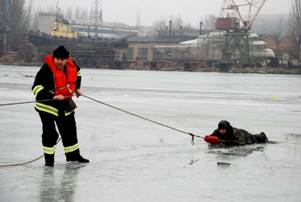 Не выходите на весенний лёд!Перед вскрытием рек, озер, водоемов лед слабеет, становится рыхлым, опасным для перехода. Особую внимательность необходимо проявлять при выходе на лед в местах зимнего лова рыбы. Выходить на необследованный лед опасно, при необходимости перехода нужно пользоваться палкой-пешней, проверяя прочность льда. Особенно осторожно нужно спускаться с берега - лед может неплотно соединяться с сушей, возможны трещины, подо льдом может быть воздух. Также лед непрочен около стока вод, в местах произрастания растительности, под сугробами.ПОМНИТЕ: В весенний период повышается опасность выхода на лед водоемов Лед на реках во время весеннего паводка становится рыхлым, "съедается" сверху солнцем, талой водой, а снизу подтачивается течением. Очень опасно по нему ходить: в любой момент может рассыпаться под ногами и сомкнуться над головой.РОДИТЕЛИ! Не допускайте детей к реке без надзора взрослых, особенно во время ледохода; предупредите их об опасности нахождения на льду при вскрытии реки или озера. Расскажите детям о правилах поведения в период паводка, запрещайте им шалить у воды, пресекайте лихачество. Оторванная льдина, холодная вода, быстрое течение грозят гибелью. Помните, что в период паводка, даже при незначительном ледоходе, несчастные случаи чаще всего происходят с детьми. Разъясните детям меры предосторожности в период ледохода и весеннего паводка.Будьте осторожны во время весеннего паводка и ледохода!Не подвергайте свою жизнь и жизнь ваших детей опасности! 